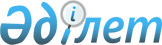 О внесении изменений в решение ХХІХ сессии Каражалского городского маслихата от 25 декабря 2018 года № 250 "О бюджете города Каражал на 2019 - 2021 годы"Решение Каражалского городского маслихата Карагандинской области от 29 ноября 2019 года № 329. Зарегистрировано Департаментом юстиции Карагандинской области 10 декабря 2019 года № 5573
      В соответствии с Бюджетным кодексом Республики Казахстан от 4 декабря 2008 года, Законом Республики Казахстан от 23 января 2001 года "О местном государственном управлении и самоуправлении в Республике Казахстан", городской маслихат РЕШИЛ:
      1. Внести в решение ХХІХ сессии Каражалского городского маслихата от 25 декабря 2018 года № 250 "О бюджете города Каражал на 2019-2021 годы" (зарегистрировано в реестре государственной регистрации нормативных правовых актов за номером 5142, опубликовано в газете "Қазыналы өңір" 19 января 2019 № 3 (938), в Эталонном контрольном банке нормативных правовых актов Республики Казахстан в электронном виде 22 января 2019 года) следующие изменения:
      1) пункт 1 изложить в следующей редакции: 
      "1. Утвердить городской бюджет на 2019-2021 годы согласно приложениям 1, 2 и 3 соответственно, в том числе на 2019 год в следующих объемах:
      1) доходы – 3 543 141 тысяч тенге, в том числе:
      налоговые поступления – 1 003 080 тысяч тенге;
      неналоговые поступления – 17 288 тысяч тенге;
      поступления от продажи основного капитала – 18 279 тысяч тенге;
      поступления трансфертов – 2 504 494 тысяч тенге;
      2) затраты – 3 641 612 тысяч тенге;
      3) чистое бюджетное кредитование – минус 28 000 тысяч тенге:
      бюджетные кредиты – 0 тысяч тенге;
      погашение бюджетных кредитов – 28 000 тысяч тенге;
      4) сальдо по операциям с финансовыми активами – 0 тысяч тенге:
      приобретение финансовых активов – 0 тысяч тенге;
      поступления от продажи финансовых активов государства – 0 тысяч тенге;
      5) дефицит (профицит) бюджета – минус 70 471 тысяч тенге;
      6) финансирование дефицита (использование профицита) бюджета – 70 471 тысяч тенге:
      поступление займов – 0 тысяч тенге;
      погашение займов – 25 000 тысяч тенге;
      используемые остатки бюджетных средств – 95 471 тысяч тенге.";
      2) приложения 1, 4, 5, 7, 10 к указанному решению изложить в новой редакции согласно приложениям 1, 2, 3, 4, 5 к настоящему решению. 
      2. Настоящее решение вводится в действие с 1 января 2019 года. Бюджет города Каражал на 2019 год Целевые трансферты из областного бюджета на 2019 год Распределение целевых трансфертов по администраторам бюджетных программ на 2019 год Расходы бюджетных программ на 2019 год, финансируемые через аппарат акима поселка Шалгинск Перечень бюджетных программ развития городского бюджета на 2019 год с разделением на бюджетные программы, направленные на реализацию бюджетных инвестиционных проектов (программ)
					© 2012. РГП на ПХВ «Институт законодательства и правовой информации Республики Казахстан» Министерства юстиции Республики Казахстан
				
      Председатель ХХХIX сессии

Г. Ақаш

      Секретарь городского маслихата

З. Оспанова
Приложение 1
к решению
Каражалского городского маслихата
от 29 ноября 2019 года № 329Приложение 1
к решению
Каражалского городского маслихата
от 25 декабря 2018 года № 250
Категория
Категория
Категория
Категория
сумма (тысяч тенге)
Класс
Класс
Класс
сумма (тысяч тенге)
Подкласс
Подкласс
сумма (тысяч тенге)
Наименование
сумма (тысяч тенге)
1) Доходы
3543141
1
Налоговые поступления
1003080
01
Подоходный налог
341241
2
Индивидуальный подоходный налог
341241
03
Социальный налог
297518
1
Социальный налог
297518
04
Налоги на собственность
272243
1
Налоги на имущество
236304
3
Земельный налог
6150
4
Налог на транспортные средства
29729
5
Единый земельный налог
60
05
Внутренние налоги на товары, работы и услуги
86948
2
Акцизы
1030
3
Поступления за использование природных и других ресурсов
74500
4
Сборы за ведение предпринимательской и профессиональной деятельности
11418
08
Обязательные платежи, взимаемые за совершение юридически значимых действий и (или) выдачу документов уполномоченными на то государственными органами или должностными лицами
5130
1
Государственная пошлина
5130
2
Неналоговые поступления
17288
01
Доходы от государственной собственности
5213
5
Доходы от аренды имущества, находящегося в государственной собственности
5210
7
Вознаграждения по кредитам, выданным из государственного бюджета
3
06
Прочие неналоговые поступления
12075
1
Прочие неналоговые поступления
12075
3
Поступления от продажи основного капитала
18279
01
Продажа государственного имущества, закрепленного за государственными учреждениями
3227
1
Продажа государственного имущества, закрепленного за государственными учреждениями
3227
03
Продажа земли и нематериальных активов
15052
1
Продажа земли
15052
4
Поступления трансфертов
2504494
02
Трансферты из вышестоящих органов государственного управления
2504494
2
Трансферты из областного бюджета
2504494
Функциональная группа 
Функциональная группа 
Функциональная группа 
Функциональная группа 
Функциональная группа 
сумма (тысяч тенге)
Функциональная подгруппа 
Функциональная подгруппа 
Функциональная подгруппа 
Функциональная подгруппа 
сумма (тысяч тенге)
Администратор бюджетных программ 
Администратор бюджетных программ 
Администратор бюджетных программ 
сумма (тысяч тенге)
Программа
Программа
сумма (тысяч тенге)
Наименование
сумма (тысяч тенге)
2) Затраты
3641612
01
Государственные услуги общего характера
360168
1
Представительные, исполнительные и другие органы, выполняющие общие функции государственного управления
155968
112
Аппарат маслихата района (города областного значения)
20166
001
Услуги по обеспечению деятельности маслихата района (города областного значения)
19571
003
Капитальные расходы государственного органа 
595
122
Аппарат акима района (города областного значения)
120474
001
Услуги по обеспечению деятельности акима района (города областного значения)
107512
003
Капитальные расходы государственного органа 
12962
123
Аппарат акима района в городе, города районного значения, поселка, села, сельского округа
15328
001
Услуги по обеспечению деятельности акима района в городе, города районного значения, поселка, села, сельского округа
15328
2
Финансовая деятельность
3938
459
Отдел экономики и финансов района (города областного значения)
3938
003
Проведение оценки имущества в целях налогообложения
585
010
Приватизация, управление коммунальным имуществом, постприватизационная деятельность и регулирование споров, связанных с этим
3353
9
 Прочие государственные услуги общего характера
200262
454
Отдел предпринимательства и сельского хозяйства района (города областного значения)
11872
001
Услуги по реализации государственной политики на местном уровне в области развития предпринимательства и сельского хозяйства
11872
459
Отдел экономики и финансов района (города областного значения)
121458
001
Услуги по реализации государственной политики в области формирования и развития экономической политики, государственного планирования, исполнения бюджета и управления коммунальной собственностью района (города областного значения)
31495
015
Капитальные расходы государственного органа 
1000
113
Целевые текущие трансферты из местных бюджетов
88963
483
Отдел жилищно-коммунального хозяйства, пассажирского транспорта, автомобильных дорог, строительства и жилищной инспекции района (города областного значения)
52318
001
Услуги по реализации государственной политики на местном уровне в области жилищно-коммунального хозяйства, пассажирского транспорта, автомобильных дорог, строительства и жилищной инспекции 
50816
003
Капитальные расходы государственного органа
1502
486
Отдел земельных отношений, архитектуры и градостроительства района (города областного значения)
14614
001
Услуги по реализации государственной политики в области регулирования земельных отношений, архитектуры и градостроительства на местном уровне
14614
02
Оборона
5419
1
Военные нужды
5241
122
Аппарат акима района (города областного значения)
5241
005
Мероприятия в рамках исполнения всеобщей воинской обязанности
5241
2
Организация работы по чрезвычайным ситуациям
178
122
Аппарат акима района (города областного значения)
178
007
Мероприятия по профилактике и тушению степных пожаров районного (городского) масштаба, а также пожаров в населенных пунктах, в которых не созданы органы государственной противопожарной службы
178
04
Образование
1639061
1
Дошкольное воспитание и обучение
78829
464
Отдел образования района (города областного значения)
78829
040
Реализация государственного образовательного заказа в дошкольных организациях образования
78829
2
Начальное, основное среднее и общее среднее образование
1312359
464
Отдел образования района (города областного значения)
1281271
003
Общеобразовательное обучение
1253029
006
Дополнительное образование для детей
28242
483
Отдел жилищно-коммунального хозяйства, пассажирского транспорта, автомобильных дорог, строительства и жилищной инспекции района (города областного значения)
31088
033
Строительство и реконструкция объектов начального, основного среднего и общего среднего образования
31088
9
Прочие услуги в области образования
247873
464
Отдел образования района (города областного значения)
247873
001
Услуги по реализации государственной политики на местном уровне в области образования
8773
005
Приобретение и доставка учебников, учебно-методических комплексов для государственных учреждений образования района (города областного значения)
46000
015
Ежемесячные выплаты денежных средств опекунам (попечителям) на содержание ребенка-сироты (детей-сирот), и ребенка (детей), оставшегося без попечения родителей
6663
067
Капитальные расходы подведомственных государственных учреждений и организаций
147622
068
Обеспечение повышения компьютерной грамотности населения
238
113
Целевые текущие трансферты из местных бюджетов
38577
06
Социальная помощь и социальное обеспечение
295044
1
Социальное обеспечение
111159
451
Отдел занятости и социальных программ района (города областного значения)
111159
005
Государственная адресная социальная помощь
111159
2
Социальная помощь
158884
123
Аппарат акима района в городе, города районного значения, поселка, села, сельского округа
832
003
Оказание социальной помощи нуждающимся гражданам на дому
832
451
Отдел занятости и социальных программ района (города областного значения)
 158052
002
Программа занятости
100110
006
Оказание жилищной помощи
1850
007
Социальная помощь отдельным категориям нуждающихся граждан по решениям местных представительных органов
9348
010
Материальное обеспечение детей-инвалидов, воспитывающихся и обучающихся на дому
236
014
Оказание социальной помощи нуждающимся гражданам на дому
13638
017
Обеспечение нуждающихся инвалидов обязательными гигиеническими средствами и предоставление услуг специалистами жестового языка, индивидуальными помощниками в соответствии с индивидуальной программой реабилитации инвалида
11481
023
Обеспечение деятельности центров занятости населения
21389
9
Прочие услуги в области социальной помощи и социального обеспечения
25001
451
Отдел занятости и социальных программ района (города областного значения)
25001
001
Услуги по реализации государственной политики на местном уровне в области обеспечения занятости и реализации социальных программ для населения
19880
011
Оплата услуг по зачислению, выплате и доставке пособий и других социальных выплат
674
050
Обеспечение прав и улучшение качества жизни инвалидов в Республике Казахстан
3775
054
Размещение государственного социального заказа в неправительственных организациях
672
07
Жилищно-коммунальное хозяйство
656413
1
Жилищное хозяйство
199455
483
Отдел жилищно-коммунального хозяйства, пассажирского транспорта, автомобильных дорог, строительства и жилищной инспекции района (города областного значения)
199455
005
Организация сохранения государственного жилищного фонда
32919
007
Снос аварийного и ветхого жилья
16804
010
Проектирование, развитие и (или) обустройство инженерно-коммуникационной инфраструктуры
19737
055
Проектирование и (или) строительство, реконструкция жилья коммунального жилищного фонда
129995
2
Коммунальное хозяйство
291298
483
Отдел жилищно-коммунального хозяйства, пассажирского транспорта, автомобильных дорог, строительства и жилищной инспекции района (города областного значения)
291298
012
Обеспечение бесперебойного теплоснабжения малых городов
4000
013
Функционирование системы водоснабжения и водоотведения
272540
017
Развитие системы водоснабжения и водоотведения
1350
019
Развитие благоустройства городов и населенных пунктов
13408
3
Благоустройство населенных пунктов
165660
483
Отдел жилищно-коммунального хозяйства, пассажирского транспорта, автомобильных дорог, строительства и жилищной инспекции района (города областного значения)
165660
020
Освещение улиц в населенных пунктах
33035
021
Обеспечение санитарии населенных пунктов
26582
023
Благоустройство и озеленение населенных пунктов
106043
08
Культура, спорт, туризм и информационное пространство
156030
1
Деятельность в области культуры
62390
478
Отдел внутренней политики, культуры и развития языков района (города областного значения)
62390
009
Поддержка культурно - досуговой работы
62390
2
Спорт
26625
465
Отдел физической культуры и спорта района (города областного значения)
18107
001
Услуги по реализации государственной политики на местном уровне в сфере физической культуры и спорта
9177
006
Проведение спортивных соревнований на районном (города областного значения) уровне
6350
007
Подготовка и участие членов сборных команд района (города областного значения) по различным видам спорта на областных спортивных соревнованиях
2580
483
Отдел жилищно-коммунального хозяйства, пассажирского транспорта, автомобильных дорог, строительства и жилищной инспекции района (города областного значения)
8423
057
Развитие объектов спорта
8423
3
Информационное пространство
38964
478
Отдел внутренней политики, культуры и развития языков района (города областного значения)
38964
005
Услуги по проведению государственной информационной политики 
10355
007
Функционирование районных (городских) библиотек
27562
008
Развитие государственного языка и других языков народа Казахстана
1047
9
Прочие услуги по организации культуры, спорта, туризма и информационного пространства
28146
478
Отдел внутренней политики, культуры и развития языков района (города областного значения)
28146
001
Услуги по реализации государственной политики на местном уровне в области информации, укрепления государственности и формирования социального оптимизма граждан, развития языков и культуры
17765
004
Реализация мероприятий в сфере молодежной политики
10381
10
Сельское, водное, лесное, рыбное хозяйство, особо охраняемые природные территории, охрана окружающей среды и животного мира, земельные отношения
34797
1
Сельское хозяйство
34797
473
Отдел ветеринарии района (города областного значения)
34797
001
Услуги по реализации государственной политики на местном уровне в сфере ветеринарии
9807
005
Обеспечение функционирования скотомогильников (биотермических ям)
500
007
Организация отлова и уничтожения бродячих собак и кошек
2898
009
Проведение ветеринарных мероприятий по энзоотическим болезням животных
846
010
Проведение мероприятий по идентификации сельскохозяйственных животных
3553
011
Проведение противоэпизоотических мероприятий
17193
12
Транспорт и коммуникации
145595
1
Автомобильный транспорт
139776
483
Отдел жилищно-коммунального хозяйства, пассажирского транспорта, автомобильных дорог, строительства и жилищной инспекции района (города областного значения)
139776
026
Обеспечение функционирования автомобильных дорог
29201
028
Капитальный и средний ремонт автомобильных дорог районного значения и улиц населенных пунктов
110575
9
Прочие услуги в сфере транспорта и коммуникаций
5819
483
Отдел жилищно-коммунального хозяйства, пассажирского транспорта, автомобильных дорог, строительства и жилищной инспекции района (города областного значения)
5819
030
Субсидирование пассажирских перевозок по социально значимым городским (сельским), пригородным и внутрирайонным сообщениям 
5819
13
Прочие
30456
3
Поддержка предпринимательской деятельности и защита конкуренции
100
454
Отдел предпринимательства и сельского хозяйства района (города областного значения)
100
006
Поддержка предпринимательской деятельности
100
9
Прочие
30356
459
Отдел экономики и финансов района (города областного значения)
30356
026
Целевые текущие трансферты бюджетам города районного значения, села, поселка, сельского округа на повышение заработной платы отдельных категорий гражданских служащих, работников организаций, содержащихся за счет средств государственного бюджета, работников казенных предприятий
29162
066
Целевые текущие трансферты бюджетам города районного значения, села, поселка, сельского округа на повышение заработной платы отдельных категорий административных государственных служащих
1194
14
Обслуживание долга
3
1
Обслуживание долга
3
459
Отдел экономики и финансов района (города областного значения)
3
021
Обслуживание долга местных исполнительных органов по выплате вознаграждений и иных платежей по займам из областного бюджета
3
15
Трансферты
318626
1
Трансферты
318626
459
Отдел экономики и финансов района (города областного значения)
318626
006
Возврат неиспользованных (недоиспользованных) целевых трансфертов
450
024
Целевые текущие трансферты из нижестоящего бюджета на компенсацию потерь вышестоящего бюджета в связи с изменением законодательства
88192
038
Субвенции
229900
051
Трансферты органам местного самоуправления
84
3) Чистое бюджетное кредитование 
-28000
бюджетные кредиты
0
5
Погашение бюджетных кредитов
28000
01
Погашение бюджетных кредитов
28000
1
Погашение бюджетных кредитов, выданных из государственного бюджета
28000
06
Погашение бюджетных кредитов, выданных из местного бюджета специализированным организациям 
28000
4) Сальдо по операциям с финансовыми активами
0
приобретение финансовых активов
0
поступления от продажи финансовых активов государства
0
5) Дефицит (профицит) бюджета
-70471
6) Финансирование дефицита (использование профицита) бюджета
70471
поступление займов
0
16
Погашение займов
25000
1
Погашение займов
25000
459
Отдел экономики и финансов района (города областного значения)
25000
005
Погашение долга местного исполнительного органа перед вышестоящим бюджетом
25000
используемые остатки бюджетных средств
95471Приложение 2
к решению
Каражалского городского маслихата
от 29 ноября 2019 года № 329Приложение 4
к решению
Каражалского городского маслихата
от 25 декабря 2018 года № 250
Наименование
сумма (тысяч тенге)
Всего
810652
Целевые текущие трансферты 
723516
Целевые трансферты на развитие 
87136
в том числе:
Целевые текущие трансферты 
723516
Управление финансов области
224961
На повышение заработной платы отдельных категорий гражданских служащих, работников организаций, содержащихся за счет средств государственного бюджета, работников казенных предприятий
211532
На повышение заработной платы отдельных категорий административных государственных служащих
13429
Управление образования области
322136
На укрепление материально - технической базы и проведение ремонтов объектов образования
210820
в том числе:
Ремонт объектов образования
200230
Укрепление материально-технической базы
10590
На увеличение оплаты труда учителей и педагогов-психологов организаций начального, основного и общего среднего образования
104512
На создание цифровой образовательной инфраструктуры
6804
Управление координации занятости и социальных программ области
176419
Обеспечение прав и улучшение качества жизни инвалидов в Республике Казахстан
3775
На реализацию мероприятий, направленных на развитие рынка труда, в рамках Программы развития продуктивной занятости и массового предпринимательства
48939
в том числе:
На частичное субсидирование заработной платы
7149
На молодежную практику
7197
На выделение государственных грантов на реализацию новых бизнес-идей
34593
На субсидирование затрат работодателя на создание специальных рабочих мест для трудоустройства инвалидов
2295
На внедрение консультантов по социальной работе и ассистентов в центрах занятости населения
2202
На выплату государственной адресной социальной помощи
97159
На краткосрочное профессиональное обучение рабочих кадров по востребованным на рынке труда профессиям в рамках Программы продуктивной занятости и массового предпринимательства
22049
Целевые трансферты на развитие 
87136
Управление строительства, архитектуры и градостроительства области
87136
Жилищно-коммунальное хозяйство
87136
в том числе:
Проектирование, развитие и (или) обустройство инженерно-коммуникационной инфраструктуры
12541
Реконструкция наружных инженерных сетей и благоустройство территории жилого дома города Каражал, улица Абая, дом 3
12541
Проектирование и (или) строительство, реконструкция жилья коммунального жилищного фонда
74595
Реконструкция жилого дома по адресу: город Каражал, улица Абая, дом 3
74595Приложение 3
к решению
Каражалского городского маслихата
от 29 ноября 2019 года № 329Приложение 5
к решению
Каражалского городского маслихата
от 25 декабря 2018 года № 250
Наименование
сумма (тысяч тенге)
Всего
810652
Целевые текущие трансферты 
723516
Целевые трансферты на развитие 
87136
в том числе:
Целевые текущие трансферты 
723516
Отдел экономики и финансов района (города областного значения)
938
На повышение заработной платы отдельных категорий административных государственных служащих
938
Отдел образования района (города областного значения)
443934
На увеличение оплаты труда учителей и педагогов-психологов организаций начального, основного и общего среднего образования
104512
На создание цифровой образовательной инфраструктуры
6804
На повышение заработной платы отдельных категорий гражданских служащих, работников организаций, содержащихся за счет средств государственного бюджета, работников казенных предприятий
159486
На повышение заработной платы отдельных категорий административных государственных служащих
889
На укрепление материально-технической базы и проведение ремонтов объектов образования
172243
в том числе:
Ремонт объектов образования
161653
Укрепление материально-технической базы
10590
Отдел занятости и социальных программ района (города областного значения)
182756
Обеспечение прав и улучшение качества жизни инвалидов в Республике Казахстан
3775
На реализацию мероприятий, направленных на развитие рынка труда, в рамках Программы развития продуктивной занятости и массового предпринимательства
48939
в том числе:
На частичное субсидирование заработной платы
7149
На молодежную практику
7197
На выделение государственных грантов на реализацию новых бизнес-идей
34593
На субсидирование затрат работодателя на создание специальных рабочих мест для трудоустройства инвалидов
2295
На внедрение консультантов по социальной работе и ассистентов в центрах занятости населения
2202
На выплату государственной адресной социальной помощи
97159
На краткосрочное профессиональное обучение рабочих кадров по востребованным на рынке труда профессиям в рамках Программы продуктивной занятости и массового предпринимательства
22049
На повышение заработной платы отдельных категорий гражданских служащих, работников организаций, содержащихся за счет средств государственного бюджета, работников казенных предприятий
4940
На повышение заработной платы отдельных категорий административных государственных служащих
1397
Аппарат маслихата района (города областного значения)
1423
На повышение заработной платы отдельных категорий гражданских служащих, работников организаций, содержащихся за счет средств государственного бюджета, работников казенных предприятий
474
На повышение заработной платы отдельных категорий административных государственных служащих
949
Аппарат акима района (города областного значения)
9270
На повышение заработной платы отдельных категорий гражданских служащих, работников организаций, содержащихся за счет средств государственного бюджета, работников казенных предприятий
5876
На повышение заработной платы отдельных категорий административных государственных служащих
3394
Аппарат акима района в городе, города районного значения, поселка, села, сельского округа
1220
На повышение заработной платы отдельных категорий гражданских служащих, работников организаций, содержащихся за счет средств государственного бюджета, работников казенных предприятий
1051
На повышение заработной платы отдельных категорий административных государственных служащих
169
Отдел внутренней политики, культуры и развития языков района (города областного значения)
8635
На повышение заработной платы отдельных категорий гражданских служащих, работников организаций, содержащихся за счет средств государственного бюджета, работников казенных предприятий
7549
На повышение заработной платы отдельных категорий административных государственных служащих
1086
Отдел физической культуры и спорта района (города областного значения)
747
На повышение заработной платы отдельных категорий гражданских служащих, работников организаций, содержащихся за счет средств государственного бюджета, работников казенных предприятий
473
На повышение заработной платы отдельных категорий административных государственных служащих
274
Отдел ветеринарии района (города областного значения)
690
На повышение заработной платы отдельных категорий гражданских служащих, работников организаций, содержащихся за счет средств государственного бюджета, работников казенных предприятий
435
На повышение заработной платы отдельных категорий административных государственных служащих
255
Отдел жилищно-коммунального хозяйства, пассажирского транспорта, автомобильных дорог, строительства и жилищной инспекции района (города областного значения)
3572
На повышение заработной платы отдельных категорий гражданских служащих, работников организаций, содержащихся за счет средств государственного бюджета, работников казенных предприятий
1951
На повышение заработной платы отдельных категорий административных государственных служащих
1621
Отдел предпринимательства и сельского хозяйства района (города областного значения)
759
На повышение заработной платы отдельных категорий административных государственных служащих
759
Отдел земельных отношений, архитектуры и градостроительства района (города областного значения)
639
На повышение заработной платы отдельных категорий гражданских служащих, работников организаций, содержащихся за счет средств государственного бюджета, работников казенных предприятий
135
На повышение заработной платы отдельных категорий административных государственных служащих
504
Аппарат акима города районного значения, села, поселка, сельского округа
68933
На повышение заработной платы отдельных категорий гражданских служащих, работников организаций, содержащихся за счет средств государственного бюджета, работников казенных предприятий
29162
На повышение заработной платы отдельных категорий административных государственных служащих
1194
На укрепление материально-технической базы и проведение ремонтов объектов образования
38577
в том числе:
Ремонт объектов образования
38577
Целевые трансферты на развитие 
87136
Отдел жилищно-коммунального хозяйства, пассажирского транспорта, автомобильных дорог, строительства и жилищной инспекции района (города областного значения)
87136
Жилищно-коммунальное хозяйство
87136
в том числе:
Проектирование, развитие и (или) обустройство инженерно-коммуникационной инфраструктуры
12541
Реконструкция наружных инженерных сетей и благоустройство территории жилого дома города Каражал, улица Абая, дом 3
12541
Проектирование и (или) строительство, реконструкция жилья коммунального жилищного фонда
74595
Реконструкция жилого дома по адресу: город Каражал, улица Абая, дом 3
74595Приложение 4
к решению
Каражалского городского маслихата
от 29 ноября 2019 года № 329Приложение 7
к решению
Каражалского городского маслихата
от 25 декабря 2018 года № 250
Функциональная группа 
Функциональная группа 
Функциональная группа 
Функциональная группа 
Функциональная группа 
сумма (тысяч тенге)
Функциональная подгруппа 
Функциональная подгруппа 
Функциональная подгруппа 
Функциональная подгруппа 
сумма (тысяч тенге)
Администратор бюджетных программ 
Администратор бюджетных программ 
Администратор бюджетных программ 
сумма (тысяч тенге)
Программа
Программа
сумма (тысяч тенге)
Наименование
сумма (тысяч тенге)
Всего:
16160
01
Государственные услуги общего характера
15328
1
Представительные, исполнительные и другие органы, выполняющие общие функции государственного управления
15328
123
Аппарат акима района в городе, города районного значения, поселка, села, сельского округа
15328
001
Услуги по обеспечению деятельности акима района в городе, города районного значения, поселка, села, сельского округа
15328
06
Социальная помощь и социальное обеспечение
832
2
Социальная помощь
832
123
Аппарат акима района в городе, города районного значения, поселка, села, сельского округа
832
003
Оказание социальной помощи нуждающимся гражданам на дому
832Приложение 5
к решению
Каражалского городского маслихата
от 29 ноября 2019 года № 329Приложение 10
к решению
Каражалского городского маслихата
от 25 декабря 2018 года № 250
Функциональная группа
Функциональная группа
Функциональная группа
Функциональная группа
Функциональная группа
сумма (тысяч тенге)
Функциональная подгруппа
Функциональная подгруппа
Функциональная подгруппа
Функциональная подгруппа
сумма (тысяч тенге)
Администратор бюджетных программ
Администратор бюджетных программ
Администратор бюджетных программ
сумма (тысяч тенге)
Программа
Программа
2019 год
Наименование
2019 год
Инвестиционные проекты
204001
04
Образование
31088
2
Начальное, основное среднее и общее среднее образование
31088
483
Отдел жилищно-коммунального хозяйства, пассажирского транспорта, автомобильных дорог, строительства и жилищной инспекции района (города областного значения)
31088
033
Строительство и реконструкция объектов начального, основного среднего и общего среднего образования
31088
Реконструкция кровли здания средней общеобразовательной школы № 6, расположенного по адресу: Карагандинская область, город Каражал, микрорайон Актай, улица Атасуйская (без наружных инженерных сетей)
24647
Разработка проектно-сметной документации по объекту "Строительство пристройки к средней общеобразовательной школе № 1 в городе Каражал"
6440
Строительство пристройки к средней общеобразовательной школе № 1 в городе Каражал
1
07
Жилищно-коммунальное хозяйство
164490
1
Жилищное хозяйство
149732
483
Отдел жилищно-коммунального хозяйства, пассажирского транспорта, автомобильных дорог, строительства и жилищной инспекции района (города областного значения)
149732
010
Проектирование, развитие и (или) обустройство инженерно-коммуникационной инфраструктуры
19737
Реконструкция наружных инженерных сетей и благоустройство территории жилого дома, расположенного по адресу: город Каражал, улица Абая, дом 3
12541
Разработка проектно-сметной документации по проекту: Реконструкция наружный сетей и благоустройство территории жилого дома по адресу: город Каражал, 25 квартал, дом 4
4155
Разработка проектно-сметной документации по проекту: Реконструкция наружный сетей и благоустройство территории жилого дома по адресу: город Каражал, улица Абая, дом 5
3037
Реконструкция наружных сетей и благоустройство территории жилого дома по адресу: город Каражал, улица Абая, дом 5
2
Реконструкция наружных сетей и благоустройство территории жилого дома по адресу: город Каражал, 25 квартал, дом 22
1
Строительство инженерно – коммуникационной инфраструктуры к 90 - квартирному жилому дому по адресу: Карагандинская область, поселок Жайрем, улица Металлургов дом 37
1
055
Проектирование и (или) строительство, реконструкция жилья коммунального жилищного фонда
129995
Разработка проектно-сметной документации по объекту "Реконструкция дома по адресу: город Каражал, 25 квартал, дом 4"
4800
Разработка проектно- сметной документации по объекту: "Реконструкция жилого дома по адресу: город Каражал, улица Абая, дом 5" 
5596
Реконструкция жилого дома, расположенного по адресу: город Каражал, улица Абая, дом 3 (без наружных инженерных сетей и благоустройства)
74595
Реконструкция жилого дома по адресу: город Каражал, улица Абая дом 5
45000
Реконструкция дома по адресу: Карагандинская область, город Каражал, 25 квартал, дом 22
2
Реконструкция многоквартирного жилого дома по адресу: поселок Жайрем, улица Металлургов дом 37
2
2
Коммунальное хозяйство
14758
483
Отдел жилищно-коммунального хозяйства, пассажирского транспорта, автомобильных дорог, строительства и жилищной инспекции района (города областного значения)
14758
017 
Развитие системы водоснабжения и водоотведения 
1350
Разработка проектно-сметной документации на подвод водопроводных сетей до границ потребителей город Каражал, 4 очередь
1348
Корректировка проектно-сметной документации по проекту "На реконструкцию канализационных сетей города Каражал, 2 очередь"
1
Корректировка проектно-сметной документации по проекту "На реконструкцию канализационных сетей поселка Жайрем, 2 очередь"
1
019
Развитие благоустройства городов и населенных пунктов
13408
Разработка проектно-сметной документации по проекту "Благоустройство сквера перед городской библиотекой в городе Каражал"
6628
Разработка проектно-сметной документации по проекту "Строительство входной арки в город Каражал"
6780
08
Культура, спорт, туризм и информационное пространство
8423
2
Спорт
8423
483
Отдел жилищно-коммунального хозяйства, пассажирского транспорта, автомобильных дорог, строительства и жилищной инспекции района (города областного значения)
8423
057 
Развитие объектов спорта
8423
Разработка проектно- сметной документации по объекту "Реконструкция стадиона "Горняк" в городе Каражал"
8422
Строительство физкультурно – оздоровительного комплекса по улице Битабара в городе Каражал
1